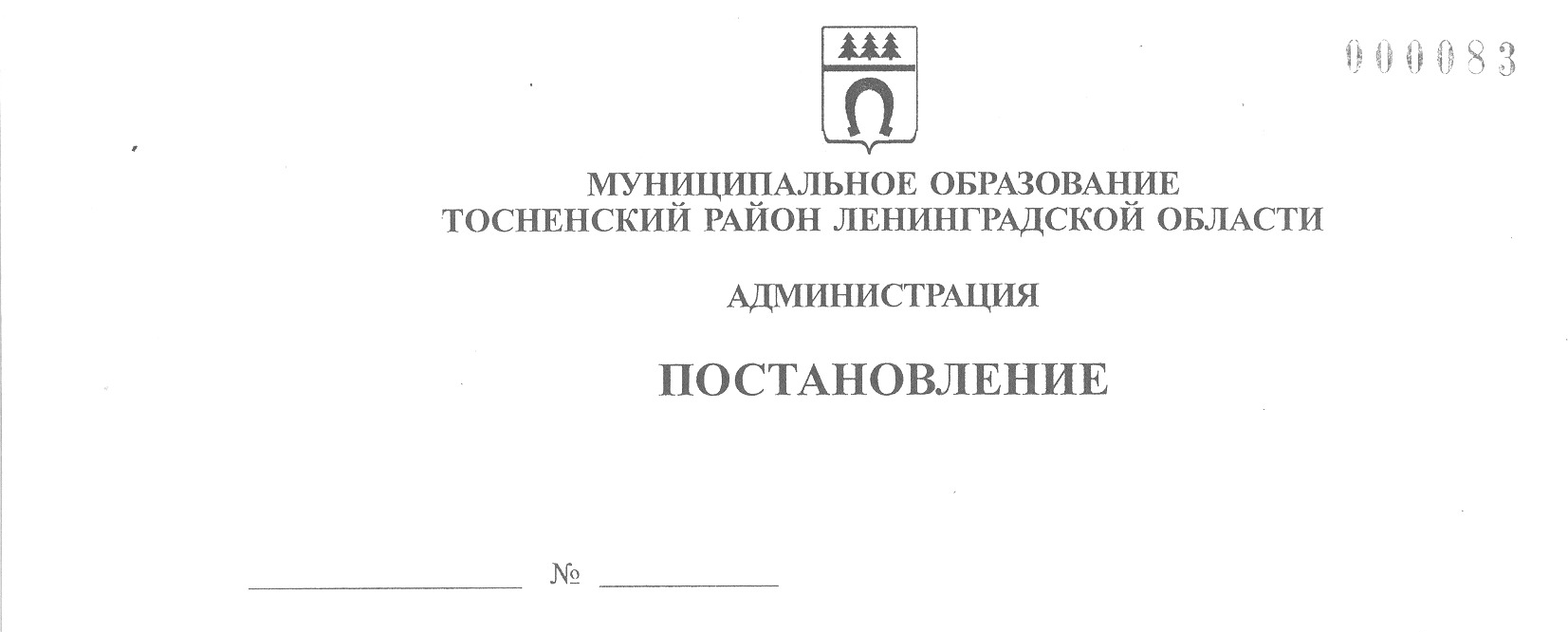 20.06.2022                                 2172-паОбутверждении Порядка разработки и утверждения бюджетного прогноза муниципального образованияТосненский муниципальный район Ленинградскойобласти на долгосрочный периодВ соответствии с пунктом 4 статьи 170.1 Бюджетного кодекса Российской Федерации, решением совета депутатов муниципального образования Тосненский район Ленинградской области от 30.08.2018 № 207 «О стратегическом планировании в муниципальном образовании Тосненский район Ленинградской области» администрация муниципального образования Тосненскийрайон Ленинградской областиПОСТАНОВЛЯЕТ:1. Утвердить Порядок разработки и утверждения бюджетного прогноза муниципального образования Тосненский муниципальный район Ленинградской области на долгосрочный период(приложение).2. Комитету финансов администрации муниципального образования Тосненскийрайон Ленинградской области направить в пресс-службу комитета по организационной работе, местному самоуправлению, межнациональным и межконфессиональным  отношениям администрации муниципального образования Тосненскийрайон Ленинградской области настоящее постановление для опубликования и обнародования в порядке, предусмотренном Уставом муниципального образования Тосненскиймуниципальный район Ленинградской области.3. Пресс-службе комитета по организационной работе, местному самоуправлению, межнациональным и межконфессиональным  отношениям администрации муниципального образования Тосненский район Ленинградской области опубликовать и обнародовать настоящее постановление в порядке, предусмотренном Уставом муниципального образования Тосненскиймуниципальный район Ленинградской области.4. Контроль за исполнением постановления возложить на заместителя главы администрации – председателя комитета финансов администрации муниципального образования Тосненскийрайон Ленинградской области Мурша С.И.Глава администрации                                  А.Г. КлементьевИванова Ирина Владимировна, 8(81361)294064 гаПриложение к постановлению администрациимуниципального образования Тосненский район Ленинградской области   20.06.2022             2172-паот __________№________Порядок разработки и утверждения бюджетного прогноза муниципального образования Тосненский муниципальный район Ленинградской области на долгосрочный период 1. Бюджетный прогноз муниципального образования Тосненский муниципальный район Ленинградской области на долгосрочный период (далее – Бюджетный прогноз) утверждается постановлением администрации муниципального образования Тосненский район Ленинградской области на шестилетний период (начиная с года, следующего за годом разработки).Бюджетный прогноз разрабатывается и утверждается каждые три года.2. Разработка проекта Бюджетного прогноза осуществляется комитетом финансов администрации муниципального образования Тосненский район Ленинградской области (далее – комитет финансов) на основе прогноза социально-экономического развития муниципального образования Тосненский муниципальный район Ленинградской области на долгосрочный период.3. Бюджетный прогноз может быть изменен с учетом изменения прогноза социально-экономического развития муниципального образования Тосненский муниципальный район Ленинградской области на соответствующий период и принятого решения совета депутатов муниципального образования Тосненский муниципальный район Ленинградской области о бюджете муниципального образования Тосненский муниципальный район Ленинградской области на очередной финансовый год и плановый период без продления периода его действия.4. Проект Бюджетного прогноза (проект изменений Бюджетного прогноза), за исключением показателей финансового обеспечения муниципальных программ муниципального образования Тосненский муниципальный район Ленинградской области, представляется комитетом финансов в совет  депутатов муниципального образования Тосненский муниципальный район Ленинградской области одновременно с проектом решения совета депутатов муниципального образования Тосненский муниципальный район Ленинградской области о бюджете муниципального образования Тосненский муниципальный район Ленинградской области на очередной финансовый год и плановый период.5. Бюджетный прогноз состоит из текста и приложений.5.1. Текст Бюджетного прогноза включает следующие основные разделы:5.1.1. Условия формирования Бюджетного прогноза. Раздел должен содержать сведения об основных социально-экономических показателях, результаты осуществления налогово-бюджетной и долговой политики.5.1.2. Прогноз основных параметров консолидированного и районного бюджетов  Тосненского муниципального района Ленинградской области. Раздел должен содержать основные подходы к формированию доходов и расходов консолидированного и районного бюджетов Тосненского муниципального района Ленинградской области, анализ объемов и структуры доходов, краткое описание прогнозируемой динамики доходов, расходов и дефицита (профицита) консолидированного и районного бюджетов Тосненского муниципального района Ленинградской области.5.1.3. Прогноз основных характеристик консолидированного и районного бюджетов Тосненского муниципального района Ленинградской области. Раздел должен содержать анализ основных характеристик консолидированного и районного бюджетов Тосненского муниципального района Ленинградской области: доходов, расходов, профицита (дефицита), объема муниципального долга Тосненского муниципального района Ленинградской области (его состав и структуру), источников финансирования дефицита бюджета, а также принципы прогнозирования указанных показателей на долгосрочную перспективу.5.1.4. Показатели финансового обеспечения муниципальных программ муниципального образования Тосненский муниципальный район Ленинградской области. Раздел должен содержать сведения о муниципальных программах, краткое описание динамики программных расходов, прогноз объемов финансового обеспечения муниципальных программ муниципального образования Тосненский муниципальный район Ленинградской области (на период их действия).5.2. Приложения (таблицы) к тексту Бюджетного прогноза содержат:- прогноз основных параметров бюджета муниципального образования Тосненский муниципальный район Ленинградской области и консолидированного бюджета Тосненского муниципального района Ленинградской области (по форме согласно приложению 1 и приложению 2 к настоящему Порядку);- показатели финансового обеспечения муниципальных программ муниципального образования Тосненский муниципальный район Ленинградской области (по форме согласно приложению 3 к настоящему Порядку).6. Бюджетный прогноз (изменения Бюджетного прогноза) утверждается администрацией муниципального образования Тосненский район Ленинградской области в срок не позднее двух месяцев со дня официального опубликования решения совета депутатов муниципального образования Тосненский район Ленинградской области о бюджете муниципального образования Тосненский муниципальный район Ленинградской области на очередной финансовый год и плановый период. Приложение 1к ПорядкуОсновные параметры бюджета муниципального образования Тосненский муниципальныйрайон Ленинградской области на долгосрочный периодПриложение 2к ПорядкуОсновные параметры консолидированного бюджета Тосненского муниципального района Ленинградской области на долгосрочный периодПриложение 3к ПорядкуПоказатели финансового обеспечения муниципальных программмуниципального образования Тосненский муниципальный район Ленинградской областиПоказательгод n год n+1год n+2…год n+5Доходы1. Налоговые доходыНалоги на прибыль, доходыНалоги на совокупный доходГосударственная пошлина2. Неналоговые доходы3. Безвозмездные поступления  В том числе: из других бюджетов бюджетной системы Российской ФедерацииДотацииСубсидииСубвенцииИные межбюджетные трансфертыРасходы 1. Межбюджетные трансферты2. Расходы без учета межбюджетных трансфертовДефицит/профицит%Муниципальный долгПоказательгод n год n+1год n+2…год n+5Доходы1. Налоговые доходыНалоги на прибыль, доходыНалоги  на товары (работы, услуги), реализуемые на территории Российской ФедерацииНалоги на совокупный доходНалоги на имущество2. Неналоговые доходы3. Безвозмездные поступленияВ том числе: из других бюджетов бюджетной системы Российской ФедерацииДотацииСубсидииСубвенцииИные межбюджетные трансфертыРасходы Дефицит/профицит%Муниципальный долгПоказательТекущий годгод n год n+1год n+2…год n+5Расходы, всего1. Программные расходы, всегоУдельный вес (%)1.1. Муниципальная программа 11.2.  Муниципальная программа 21.3. Муниципальная программа …2. Непрограммные расходы, всегоУдельный вес (%)